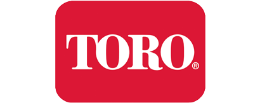 TMR MAINTENANCE REMOTE BIDDING SPECIFICATIONS	The Toro TMR Maintenance Remote shall operate at a frequency of MURS designated channels, up to a 1.5 mile line-of-sight range and typically ½ mile in obstructed areas. The TMR remote shall have receiver input voltage of 22-26 Vac input and a DC operating voltage of 4-6V DC. The TMR remote shall have automatic detection of and avoidance of busy channels. The TMR remote shall remotely control up to 500 stations. 	The TMR receiver shall be constructed at 12” x 3” with antenna. The TMR transmitter shall be constructed at 12” x 3” with antenna. The TMR remote shall be compatible with the Toro TMC-424E, Custom Command, and TDC controllers.	The remote shall be a model number TMR-1-KIT and shall be manufactured by The Toro Company, Irrigation Division, based in Riverside, California, USA. END OF SECTION